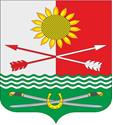 РОССИЙСКАЯ ФЕДЕРАЦИЯРОСТОВСКАЯ ОБЛАСТЬРОДИОНОВО-НЕСВЕТАЙСКИЙ РАЙОНМУНИЦИПАЛЬНОЕ ОБРАЗОВАНИЕ«БАРИЛО-КРЕПИНСКОЕСЕЛЬСКОЕ ПОСЕЛЕНИЕ»АДМИНИСТРАЦИЯ БАРИЛО-КРЕПИНСКОГО СЕЛЬСКОГО ПОСЕЛЕНИЯП О С Т А Н О В Л Е Н И Е02.05.2023г.                                   №  61                            сл. Барило-КрепинскаяО внесении изменения в постановление Администрации Барило-Крепинского сельского поселения от 26.05.2022г.  № 39На основании Протеста Прокуратуры Родионово-Несветайского района на постановление администрации Барило-Крепинского сельского поселения от 26.05.2022г.  № 39 Об утверждении Административного регламента по предоставлению Администрацией Барило-Крепинского сельского поселения муниципальной услуги «Предоставление информации об объектах учета из реестра муниципального имущества», Администрация Барило-Крепинского сельского поселения	ПОСТАНОВЛЯЕТ:Внести изменения в постановление администрации Барило-Крепинского сельского поселения от 26.05.2022г.  № 39 Об утверждении Административного регламента по предоставлению Администрацией Барило-Крепинского сельского поселения муниципальной услуги «Предоставление информации об объектах учета из реестра муниципального имущества» дополнив  пункт 2.8 Административного регламента предоставления муниципальной услуги  абзацем следующего содержания: « - предоставления на бумажном носителе документов и информации, электронные образы которых ранее были заверены в соответствии с пунктом 7.2 части 1 статьи 16 Закона № 210-ФЗ, за исключением случаев, если нанесение отметок на такие документы либо их изъятие является необходимым условием предоставления государственной или муниципальной услуги, и иных случаев, установленных федеральными законами.» Настоящее постановление вступает в силу с момента подписания и подлежит официальному опубликованию (обнародованию) и размещению на сайте Администрации Барило-Крепинского сельского поселения. Контроль за исполнением постановления  возложить на ведущего специалиста Администрации Барило-Крепинского сельского поселения Гоголь Т.В.Глава АдминистрацииБарило-Крепинского  сельского поселения                                                     А.В. Букуров    